«К нам Лермонтов сходит, презрев времена…»15 октября 2014 года исполнилось 200 лет со дня рождения великого русского поэта, писателя, драматурга М.Ю.Лермонтова. Все учебные заведения Алданского района провели мероприятия, посвященные юбилею этого великого человека. Не исключением стала и наша школа №1. В середине октября обучающиеся среднего звена приняли участие в конкурсе любителей Лермонтовской поэзии. Ребята читали произведения  об одинокой сосне, листочке дубовом, и об утесе, и о золотой тучке, и, конечно же, об одиноком парусе, зовущем умчаться в море. Желающих прочитать стихотворения Лермонтова оказалось очень много. Хочется отметить эмоциональное выступление Литвинова М, Дмитриевой В, Волобуевой О, Егоровой К, Ивкина Б, Кузнецовой А, Сечкаревой К, Иванова К, Платоновой Т. Костюмированное представление стихотворения «Три ведьмы» в исполнении Шамаловой К, Ябуровой М, Новоженовой В. произвело яркое впечатление на зрителей.На уроке литературы Иваненко Л.Г. совместно с учащимися 9 «А» класса отправилась в «городишко» Тамань. Об истории края рассказал Нерода М, с культурой и обычаями таманцев познакомили Куренкова И, Щелчкова Л, Перебейнос Д. А Чеботарь М подготовил сообщение  о пребывании М.Ю.Лермонтова в Тамани в 1837году. С большим интересом ребята «совершили путешествие» в дом-музей им. М.Ю.Лермонтова, прочитали отрывки из одноименного произведения, рассмотрели репродукции картин, тем самым узнав еще об одной стороне жизни поэта-художника. Ребята окунулись в романтическую атмосферу событий, изображенных Лермонтовым в повести «Тамань». Тайшина В.В. с пятиклассниками подготовила устный журнал о детских годах М.Ю.Лермонтова. Ученики представили интересные факты из детства поэта, подобрали репродукции с изображениями Лермонтова и его любимой бабушки, Арсеньевой Е.А., не чаявшей души в своем внуке. Итогом Лермонтовских дней в нашей школе стал проект «Страницы мятежной жизни», подготовленный обучающимися 5 «Б», 8 «А» и  9 «Б»  класса под руководством Погореловой И.В. и Шевелевой Е.В. Зрители с самого начала были очарованы танцующими полонез парами. Но вот мелодия резко оборвалась…прозвучал выстрел. И Кабанов Е проникновенно прочитал стихотворение «Смерть Поэта». В ходе проекта ребята пытались ответить на вопрос: «Каким он был, этот загадочный, так рано погибший поэт?». Вдохновенно обращаясь к зрителям, Чувашов А, Мензатюк И, Сущенко Т, Шильникова Д, Степанова Н, Цыпандин А декламировали стихи поэта о любимой бабушке, об отвергнутой любви, о Кавказе… Пятиклассники  Емец Ф, Качанов Д, Максименко Е.  в костюмах гусаров под звуки мелодии военного марша исполнили стихотворение «Бородино». Ползиков И. удивил присутствующих, выйдя на сцену в образе самого поэта. А пророческая сцена дуэли из романа «Герой нашего времени» в исполнении учащихся 9 «Б»  класса  эмоционально потрясла зрителей.Нельзя забывать и о роли музыки. Подобранные со вкусом музыкальные произведения Самойловой И.П. естественно вплетались в ткань композиции и дополняли голоса чтецов. Зрители отблагодарили «артистов» долгими аплодисментами.Интерес к судьбе М.Ю.Лермонтова со временем не иссякает. Творчество поэта входит в нашу жизнь с детства, пленяя своей красотой и образностью.Е.ШевелеваЛ.ИваненкоУчителя МБОУ СОШ№1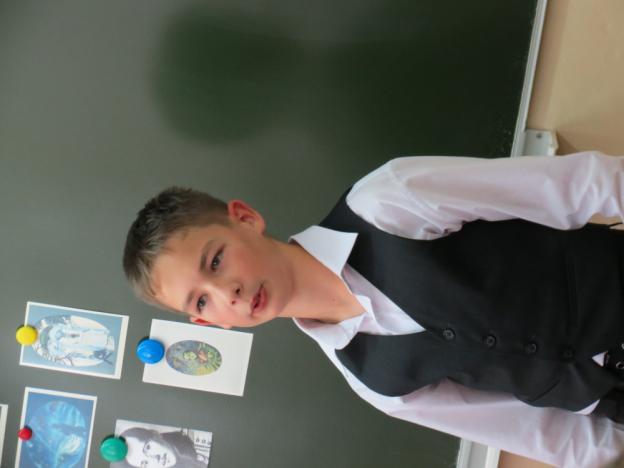 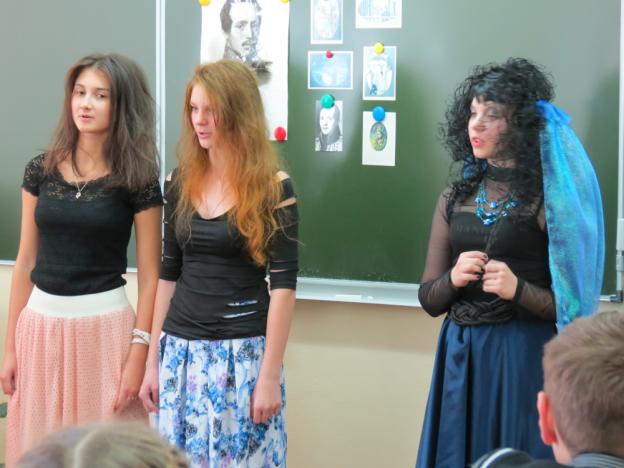 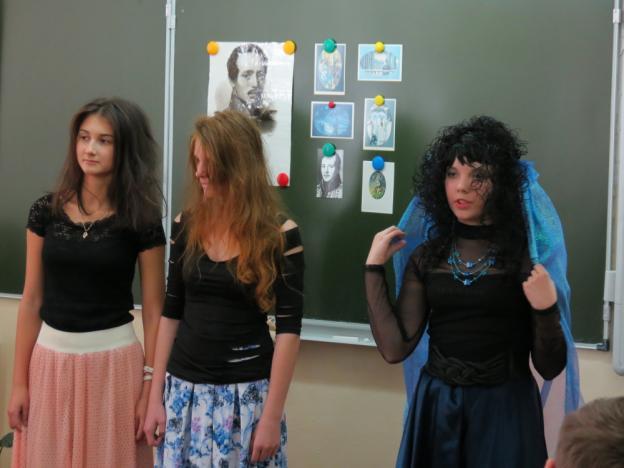 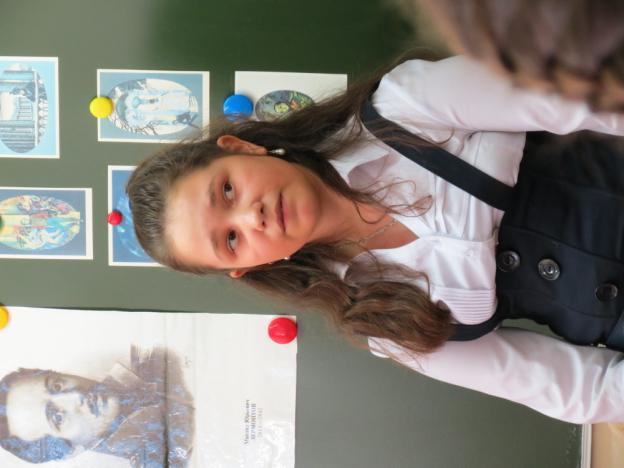 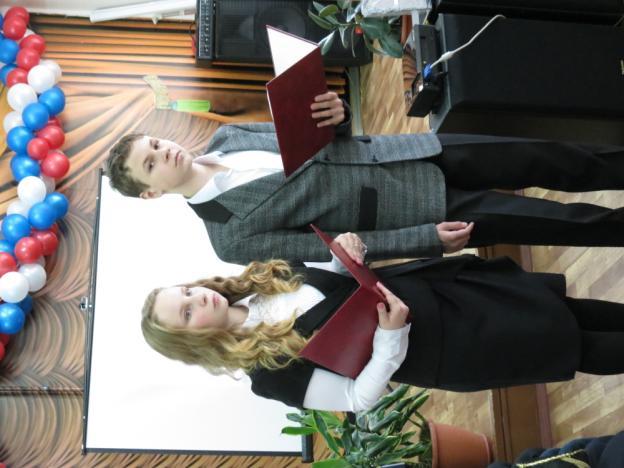 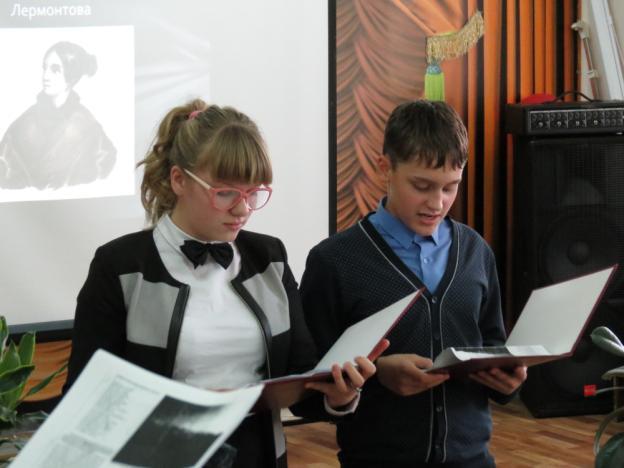 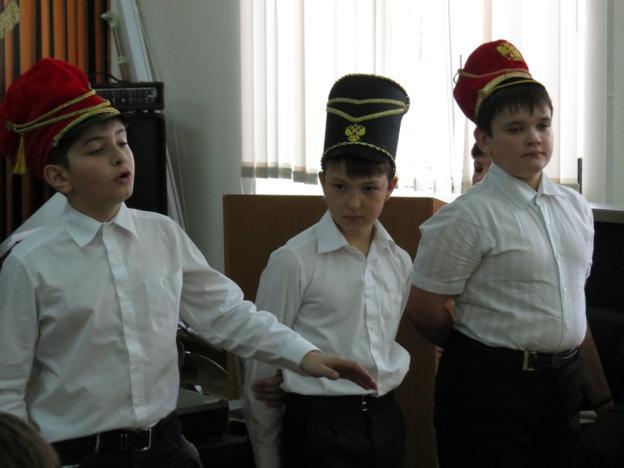 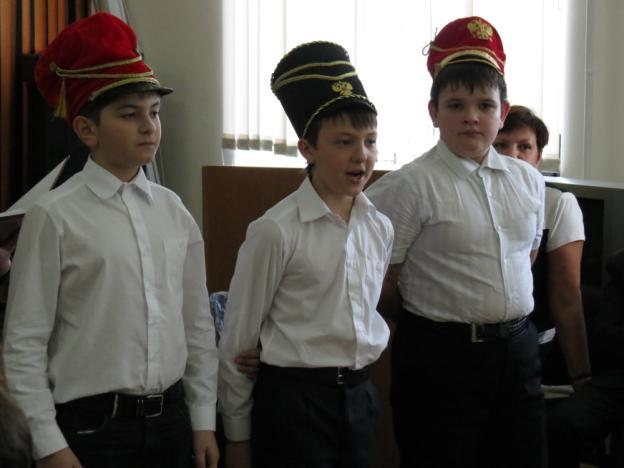 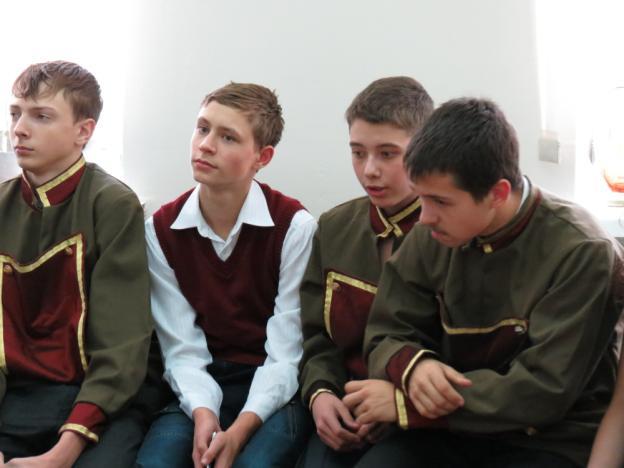 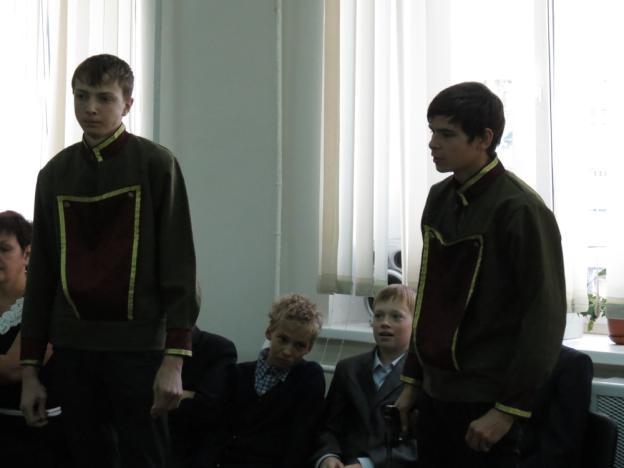 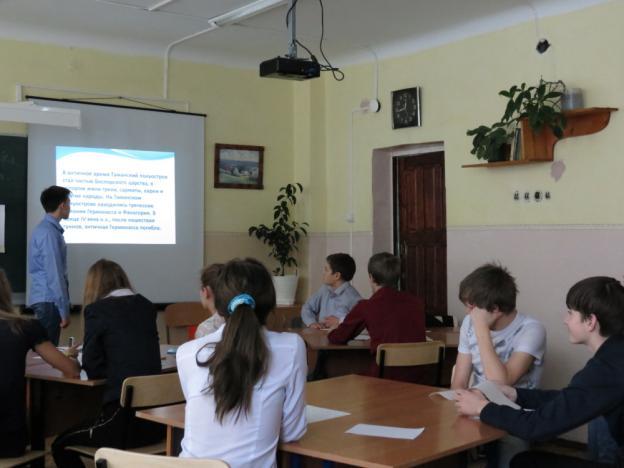 